牧原集团安徽区域2019年春节招聘【宣讲会时间】年前：2019年1月28日（腊月二十三）14:00年后：2019年2月14日（正月初十）14:00【宣讲会地点】【公司简介】蓝海战略——就业即成功牧原大舞台，有梦你就来牧原集团始建于1992年，以生猪养殖为核心业务（中国市场每年需求生猪约7亿头，养猪市场规模超万亿），目前在全国15个省有114家子公司，公司员工将近3万人。旗下牧原食品股份有限公司（股票代码002714），坚持全自养、大规模、一体化的集约化养殖模式，以让人们吃上放心猪肉为愿景，致力于猪肉品质的提升，具备良好的发展前景。牧原集团目前有来自全国200余所高校大学生8000余人，已有4000余人走上核心岗位，平均年龄26岁。公司在发展过程中快速健全人才培养体系，实行“技术+管理”双通道的职业发展路径，坚持以成果为导向，敢于启用少年大将军，重奖科技进步，管理创新，为优秀人才打造了广阔的发展平台。
  牧原集团始终践行企业责任、勇担社会责任，以国际视野、国际标准推进中国养猪行业的发展。公司始终秉承“创造价值，服务社会，内方外正，推进社会进步”的核心价值观，践行“让财富回归本源，把责任担在双肩”的财富理念，不断为社会创造价值。目前，牧原股份在安徽区域已经成立7家全资子公司，我们期待与你一起点赞养猪行业，耀亮世界未来。【招聘计划】【招聘职位表】【工作地区】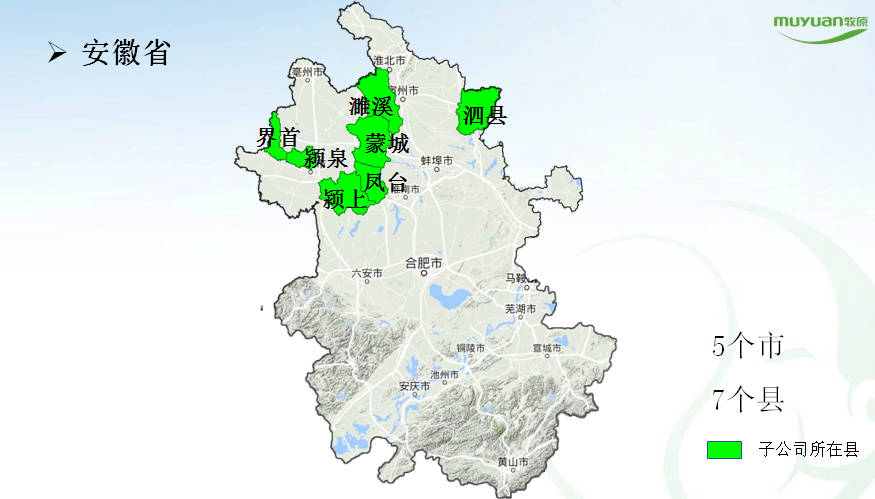 【成长发展在牧原】一、薪资：岗位工资+月度绩效+奖金+股权+福利1、年薪：2、分利机制：多创造的利润按比例分利。3、股权奖励：加入公司1年，即有机会配置股权。2015年至今，公司已启动三批员工持股计划，近6000名员工持股，市值近50亿，人均市值近百万！二、福利1、各类平台展风采：养猪节、拜师大典、母子工程、国庆晚会、运动会、啤酒晚会、集体生日，快乐多多，收获多多！2、文体活动修身心：网球场、足球场、篮球场、游泳馆、健身房、书吧，工作健身双丰收，还能结识新朋友！3、其他福利照样牛：精英公馆（住房无忧）、“诸葛英才计划”、五险一金、国家法定节假日、带薪路程假、带薪培训、节日大礼包，享你所想！三、广阔的人才发展空间舞台广阔任驰骋：“技术+管理”双通道的职业发展路径，“能者上、平者让、庸者下”的用人机制以及内部竞聘机会，选你所爱，任你发展。四、完善的人才培养机制大神帮带一起飞：企业文化集训+师徒传帮带+高管培养+专班培养+国内外交流+网络学习平台，让你边成长，边成功，势不可挡！【应聘流程】1、专场招聘：宣讲会→网申→笔试→初试→复试→签约2、日常招聘：直接致电联系，实时安排面试。改变世界，无需等待；牧原蓝海，有你更精彩！【联系方式】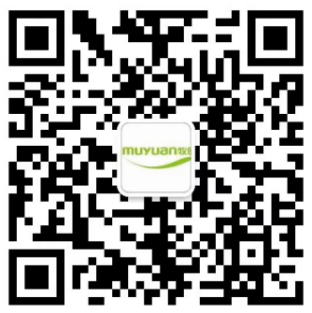 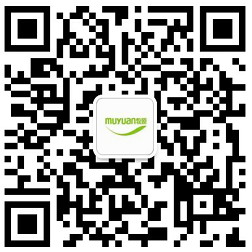 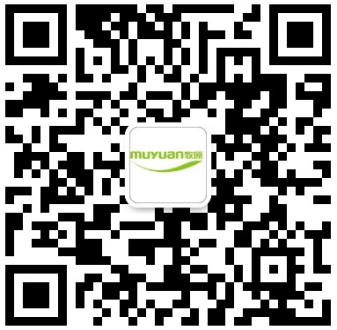 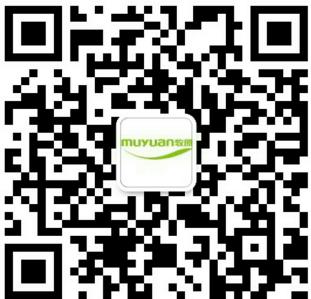 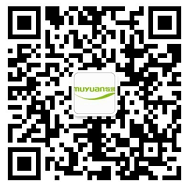 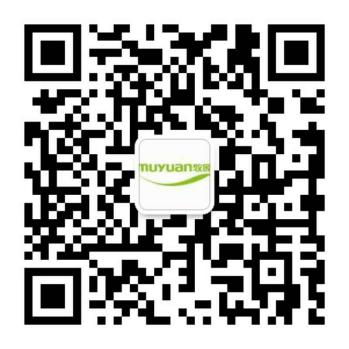 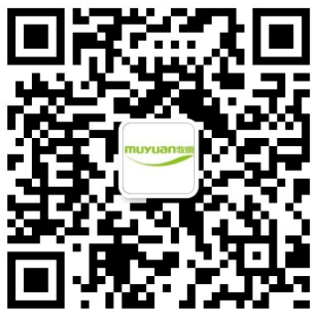 子公司招聘地址界首牧原宝兰假日酒店2楼会议室（安徽省阜阳市界首市中原路2号）颍泉牧原国祯假日酒店20楼1号厅（阜阳市颍州区一道河中路68号）颍上牧原颍上牧原饲料厂二楼会议室（颍上县高速路口向南1000米，一二三智能产业园西侧）凤台牧原凤台国际饭店6楼淮河厅（凤城大道与濉溪路交叉口）蒙城牧原蒙城县玖隆国际大酒店3楼说剑厅（蒙城县嵇康路与政通路交汇处）濉溪牧原濉溪县福田辰茂酒店莲花厅（淮北市濉溪县金桂路138号）泗县牧原泗县虹都花园酒店2楼多功能会议室（泗县北二环与虹乡路交叉口）部门部门职位需求人数学历要求专 业 要 求综合办办公室办公室专员4本科及以上人力资源管理、工商管理相关专业综合办办公室手续办理岗2本科及以上专业不限，经济类、管理类相关专业综合办采购科采购代表9 二本及以上专业不限，物流类、采购类相关专业综合办人资科人力资源专员9 二本及以上人力资源、工商管理、财务管理、心理学、劳动与社会保障等相关专业综合办融资科融资专员1 本科及以上金融学、经济学、投资学、国际经济与贸易、工商管理、财务管理等相关专业综合办销售科销售代表3大专及以上专业不限，经济类、管理类优先综合办销售科过磅员1大专及以上专业不限，经济类、管理类优先综合办水电
管理科水电技术管理岗3 大专及以上电气工程自动化、热能与动力工程、电力系统自动化、发电厂与电力系统等水电类相关专业饲料供应部饲料供应部计量员1大专及以上经济学、财务管理类、管理类相关专业饲料供应部饲料供应部品管员1本科及以上食品科学与工程、动物科学、食品营养与检验等相关专业优先饲料供应部饲料供应部机电工5 大专及以上机电一体化、供用电技术、电气工程及其自动化等相关专业饲料供应部饲料供应部中控工1大专及以上工业工程、机械设计及其自动化、电气工程及其自动化、机电一体化等相关专业饲料供应部饲料供应部车辆调度员1大专及以上专业不限，物流管理、车辆工程等相关专业优先发展建设部发展建设部工程项目岗22二本及以上土木工程、工程管理等相关专业发展建设部发展建设部工程造价岗6 二本及以上工程管理、工程造价、土木工程专业环保后勤部环保后勤部环保运营现场管理岗15 大专及以上环境工程、环境科学、农业资源与环境、土壤学、统计学、财务管理等相关专业养猪生产部养猪生产部生产管理储备干部43 大专及以上动物科学、动物医学、生物技术、生物科学等相关专业优先养猪生产部养猪生产部兽医师5大专及以上动物科学、动物营养与饲料科学、草业科学、特种经济动物饲养、发酵工程、生物工程等相关专业养猪生产部养猪生产部实验室化验员7大专及以上动物科学、动物医学、生物技术、生物科学、药学等相关专业财务部财务部会计11本科及以上财务管理、会计学、工商管理（会计方向）、经济学、投资学、国际经济与贸易等相关专业财务部财务部分场仓管9大专及以上专业不限，财务管理、物流管理、工商管理等相关专业优先财务部财务部分场出纳2 大专及以上会计学、财务管理等相关专业类别专科本科本科硕士硕士博士备注类别专科非生产类生产类非生产类生产类博士备注应届生（2019年毕业）5-7万6-12万7-12万7-15万8-15万18-48万1、生产类：不限专业，从事养猪生产类工作，即可按生产类标准发放薪资；2、往届生连续三年从事同一岗位工作者，薪资可面议。往届生（2018年及以前毕业）5-9万5-10万6-10万6-12万7-12万12-30万1、生产类：不限专业，从事养猪生产类工作，即可按生产类标准发放薪资；2、往届生连续三年从事同一岗位工作者，薪资可面议。